MEMBERSHIP APPLICATION                               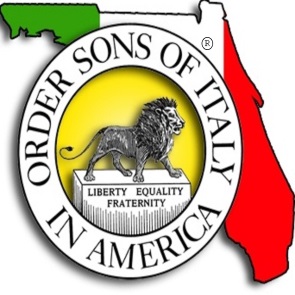 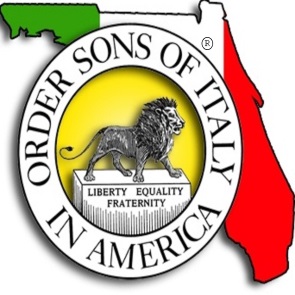 Grand Lodge of FloridaOrder Sons and Daughters of Italy in America, Inc.  Website: www.osiaflorida.org    Type or print legibly and answer all questions below: Type of membership:  Regular Member               Social Member             Transfer             Reinstatement I, hereby apply for membership in the 						            Lodge #     of the Grand Lodge of Florida, Order Sons of Italy in America, Inc. (O.S.I.A.) Applicant’s Name: 						                  Date of Birth:	Address: 						    City  	                 State	   ZipPhone # (        )                   	        Email:   	  	   	                               Marital Status: Place of Birth:                              				Name of Spouse: Are you of Italian descent or married to or adopted by someone of Italian descent?  Yes            NoIf you Do Not have an Italian surname, indicate relationship of your Italian lineage and family name to be considered for Regular membership:Have you ever held membership in the Order Sons of Italy in America?        Yes            	NoName of Lodge and Number:				                Date membership discontinued  	Have you ever been convicted of a Felony? Yes             No   	    Applicant statement: I do solemnly swear that the answers to all questions are true and that if any misstatements are discovered anywhere in this application, I shall abide by the disciplinary measures taken by the Order, including rendering this application null and void. If accepted as a member, I agree to be bound by the present and future Laws of the Supreme Lodge, of the Grand Lodge of Florida, and for the Lodge of which I become a member. I believe in the fundamental principle of God and country, and do not profess any doctrine which aims to unlawfully overthrow the social order or the organized government by force or violence. Any member or applicant, who commits fraud in gaining admittance into the Order, may be subject to sanctions including expulsion from the Order. Applicant Signature: X								Date: I affirm that I know the applicant and believe that this person is of good moral character and qualifies to become a member of the Order. Applicant’s Sponsor   	 			        Signature:  X             		                      Date:   LODGE MUST FILL OUT THE INFORMATION ON THIS APPLICATION TO BE VALID.   Financial Secretary must attach this original form to Per-Capita Quarterly Report for validation by the State Financial Secretary.  Date application received: 			  Date member was approved by the assembly           Date member was initiated                                				            XAll dates must be filled in to complete form 	     Lodge Financial Secretary Name                     Signature                    VALIDATED BY GRAND LODGE:                                   By:    					     DATE		                         SIGNATURE OF STATE FINANCIAL SECRETARY